STAROPRAMEN CUP 2013NOHEJBALOVÝ TURNAJ „DVOJIČEK“			SPONZOR TURNAJEKDY: 7.9.2013 – ZAHÁJENÍ OD 13:00HODKDE: Kostelní Lhota – Hospůdka Na hřištiStartovné – 100 Kč / tým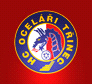 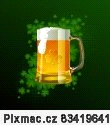 